Schule Heimiswil/Kaltacker	SchuleHeimiswilKaltacker.ch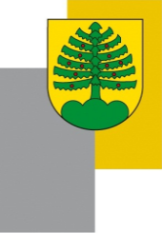 Schulhaus und Kindergarten Heimiswil	Schulhaus und Kindergarten KaltackerOberdorf 12		Kaltacker 316Fon	034 422 82 18	Fon | Fax	034 422 50 10E-Mail	schulhaus.heimiswil@schuleheimiswil.ch	E-Mail	schulhaus.kaltacker@schuleheimiswil.ch		Heimiswil, 19.04.2021ENTSCHULDIGUNGSFORMULARfür nicht zu begründende AbsenzenDie Erziehungsberechtigten haben das Recht, ihr Kind an fünf Halbtagen pro Schuljahr nicht in die Schule zu schicken. Die Ankündigung erfolgt schriftlich an die Klassenlehrperson und ohne Grundangabe. Die versäumten Lektionen werden im Zeugnis nicht eingetragen. Die Verantwortung für das Nacharbeiten des versäumten Stoffes liegt beim Kind und bei den Erziehungsberechtigten.Die bisherige Absenzenregelung bleibt ansonsten bestehen: Krankheit, Arztbesuch, wichtige Familienereignisse usw, werden nicht mit diesem Formular, sondern wie bisher, telefonisch oder schriftlich mitgeteilt. Diese Absenzen werden im Beurteilungsbericht eingetragen.In der letzten Schulwoche des Schuljahres und an Anlässen der Schule dürfen keine Halbtage bezogen werden. Ausnahmen, welche durch die Schulleitung bewilligt werden, bilden überregionale, kantonale oder nationale Anlässe.Das Formular kann unter Downloads von der website herunter geladen werden.Name, Vorname:	     Klasse:	Unser Kind bleibt dem Unterricht fern am:Datum:	     Zeit:	von       bis      Dies ist der wievielte Halbtag (sind die wievielten Halbtage) in diesem Schuljahr?(bitte ankreuzen)Bemerkungen:	     Unterschriftder Erziehungsberechtigten:	      Dieses Formular ist spätestens 1 Tag vor der Absenz der Klassenlehrperson zu übergeben.3412 Heimiswil / 3413 Kaltacker1.2.3.4.5.